 								Norco Sportsman's Club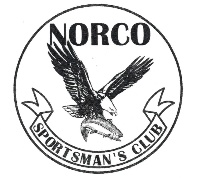 The Outdoor Heritage ActS437An act Relative to Outdoor HeritageJoint Committee on Environment, Natural Resources and Agriculture 24 Beacon St.Room 513 & Room 473FBoston, MA 02133Att. Senator Anne Gobi and Representative Gailanne M. CariddiI write today to ask for your support of S-437 An Act Relative to Outdoor Heritage, which is currently referred to the Joint Committee on Environment, Natural Resources and Agriculture. As a law-abiding citizen of the Commonwealth and active sportsman, I respectfully ask that this most important bill be released from committee and sees a favorable passage through the Senate and House. As a member of the Norco Sportsman’s Club, I provide support to our environment and natural resources like the many sporting clubs in our great state and now I am asking for your support.How Do Sportsmen/women Support Wildlife Management?Wildlife Restoration Act: Massachusetts Annual Share: Approx.      $7,600,000Current Massachusetts Wildlands Stamp Annual Expenditure:          $1,500,000Inland Fisheries and Game Fund: Annual License Sale Income:        $5,200,000------------------------------------------------------------------------------------------------The total value of our support annually amounts to or exceeds       $15,700,00The many thousands of sportsmen and women throughout Massachusetts who support the passage of S-437 provide an incredibly valuable resource to our commonwealth through increased public safety and the preservation of our natural resources. I and my fellow sportsmen and women thank you for your time and support of this very important matter.Respectfully,